Zeměpis - distanční výuka pro žáky 9. ročníků 	         	             (DV- týden 3. 5. – 7. 5. 2021)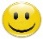 -------------------------------------------------------------------------------------------------------------------------------------------------------				Světová námořní doprava				(Nadpis napsat do sešitu)Pročíst učebnice Fraus str. 92 - 93 a udělat zápis do sešitu.              					            (nepsat do sešitu)(otázky si můžeš podtrhnout nebo označit barevně - ať se ti to lépe učí).Naučte se, prosím vypíchnout nejdůležitější informace a neopisujte prosím všechno.Rádi používáte techniku – pokuste se vyhledat odpovědi i na internetu, pročtěte a vypíchněte nejdůležitější – neopisujte prosím všechno.Prohlédněte si prosím, pokud máte zájem a čas videa na – www.youtube.czhttps://www.youtube.com/watch?v=sS9zV0RsWwI https://www.youtube.com/watch?v=gXz2RF2zUBU https://www.youtube.com/watch?v=NyRi-fY5DrI https://www.youtube.com/watch?v=2X5Yf_mv8Oshttps://www.youtube.com/watch?v=K10M7IJ5a3k --------------------------------------------------------------------------------------------------------------------------------------------------------------------------               (zápis do sešitu)Proč dochází k rostoucímu výkonu světové nákladní dopravy letecké i námořní?Co velmi zásadního ovlivnilo námořní dopravu v souvislosti se Suezským průplavem (březen 2021)? Jaké dopady mají námořní a letecká doprava na životní prostředí (uveďte u každé dopravy – 2 příklady)?Ke každé otázce napište  2 – 5 řádků do sešitu Z.	   						          --------------------------------------------------------------------------------------------------------------------------------------------------------------------------              (nepsat do sešitu)Zápis mi prosím vyfoťte mobilním telefonem a pošlete na email –  - j.kudela@ulesakarvina.cz do 07. 5. 2021 / 10.00 hod.Děkuji za váš čas strávený u školní práce. 				S pozdravem Jaroslav Kuděla